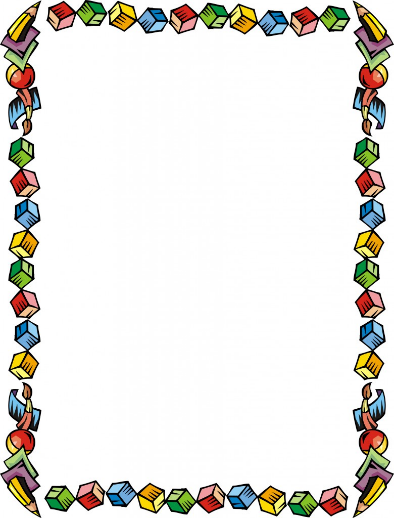 Цель: познакомить родителей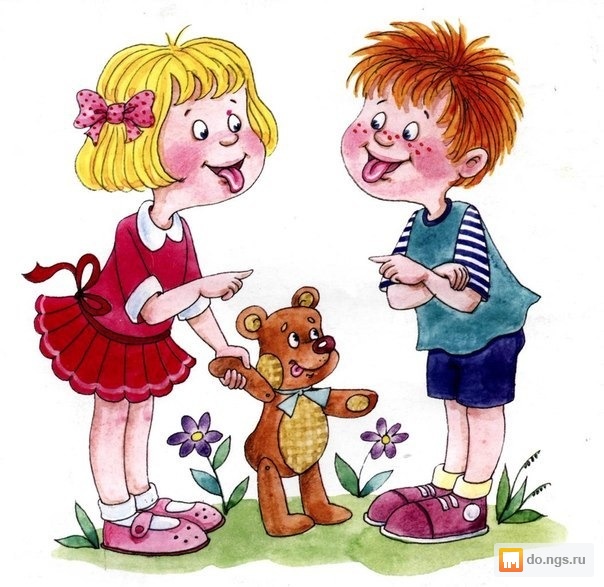 с игровыми приёмами автоматизации звуков.
1. Что такое автоматизация звуков? Её этапы.Что же такое «автоматизация»? Это постепенный, последовательный процесс введения правильного звука в речь ребёнка. Если Ваш ребёнок только начал выговаривать изолированно тот или иной звук, то не следует просить его произносить в словах и предложениях. Работа по автоматизации звука ведётся под контролем учителя – логопеда.                                                   Автоматизация любого звука включает в себя:
• автоматизацию изолированного звука;
• автоматизацию звука в слогах;
• автоматизацию звука в словах;
• автоматизацию звука в словосочетаниях; 
• автоматизацию звука в предложениях;
• автоматизацию звука в связной речи;
Для повышения эффективности коррекционной работы и интереса детей к занятиям используются различные игровые приёмы.2. Игровые приёмы в работе над автоматизацией звуковПроговаривание с элементами пальчиковой гимнастики.
«Колечки». Соединяем кончики большого и указательного пальца так, чтобы получилось колечко, называем заданный слог (слово). Теперь так же по очереди со всеми пальцами: на каждое колечко произносим необходимый слог.  
«Цветок». Заданный слог (слово) проговаривается с постепенным разгибанием и загибанием пальчиков (лепестки открываются и закрываются).
«Крыша». Соединяем по очереди подушечки пальцев правой и левой рук: большие, указательные, средние, безымянные, мизинцы. На каждое соединение произносим заданный слог (звук, слово). 
«Пианино». Стучим по столу пальцами, имитируя игру на фортепиано. На каждое прикосновение называем слог или слово.«Скажи столько же». Взрослый хлопает в ладоши (1-4) раза, ребёнок повторяет заданный звук (слог, слово) столько раз, сколько хлопков выполнил взрослый.
 Рисование палочек, клеточек, кружочков, камешков, цветочков при одновременном произнесении материала. Интереснее будет, если это рисование будет по заданию. Например, нарисуем забор, чтобы коза не зашла в огород. Ребёнок проговаривает слово и рисует палочку – дощечку забора. Рисовать можно чем угодно: мелом, карандашами, красками. Можно рисовать на песке, манке.
Массажный мяч – проговаривание речевого материала сопровождается действиями с массажным мячом – поглаживанием, катанием, сжиманием.
Бусинки – собираем бусы. Можно учитывать и цвет бусин. На каждую надетую бусинку проговариваем слог или слово.
Прищепки – цепляем прищепки на какую–нибудь фигуру, например, если возьмём жёлтый круг и жёлтые прищепки, то получится солнышко и лучики. Присоединение каждого лучика сопровождается произнесением речевого материала.

Мяч. Взрослый называет звук (слог, слово) и бросает ребёнку мяч. Ребёнок ловит мяч, повторяет речевую единицу и бросает мяч взрослому.
Сортировка мелких предметов. В большой ёмкости перемешаны различные мелкие предметы. Это могут быть макароны разных сортов, фасоль, разноцветные пуговицы или бусины. Понадобятся и более мелкие ёмкости по количеству сортов предметов. Взрослый даёт задание, например, разложить все предметы по коробочкам. Взрослый называет слог или слово, а ребенок повторяет за взрослым весь речевой материал. Данное упражнение позволяет не только автоматизировать звук в речь, но и прекрасно тренирует мелкую моторику и психические процессы: мышление, внимание, восприятие.
Для автоматизации звуков (особенно в изолированной позиции) можно использовать различные дорожки и лабиринты. Их можно встретить в детских журналах, в интернете или нарисовать самим. Ребёнку предлагается произносить заданный звук до тех пор, пока он «бежит» по дорожке. 
Можно выложить дорожку цветными камешками или ракушками для какого-нибудь героя.
Многие выше перечисленные приёмы способствуют не только повышению интереса ребёнка к занятиям, но и развивают дополнительные процессы: мелкую моторику, внимание, мышление, ловкость. 
Необходимо помнить, что самое главное при выполнении всех этих упражнений – следить за правильным произнесением  автоматизируемого звука и соблюдать рекомендации учителя –логопеда!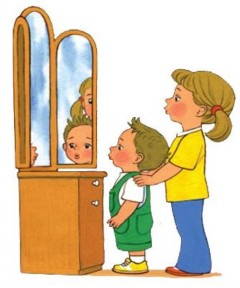 